Спеціалізованій вченій раді Д. 26.236.03Інституту держави і права імені В.М. Корецького НАН України(01001, м. Київ, вул. Трьохсвятительська, 4)ВІДГУКофіційного опонентана дисертаційну роботуЧиж Івана Сергійовича на тему «Конституційне право на поширення інформації: питання теорії і практики»,подану на здобуття наукового ступеня кандидата юридичних наук за спеціальністю 12.00.02 - конституційне право; муніципальне правоАктуальність теми дисертаційного дослідження викликана назрілими суспільними потребами – зміна парадигми конституційно-правового механізму забезпечення конституційного права людини на поширення інформації, практичною необхідністю – недоліки в законодавстві України та практиці його застосування, що призводять до порушень зазначеного конституційного права людини, дискусійністю в доктрині конституційного права питань правової природи цього конституційного права людини, його ознак, елементів змісту, кола суб’єктів, втручання держави в це право, критеріїв дотримання вимоги «передбачене законом» при втручанні держави в нього, обмеження цього права та дерогацій тощо.Крім того, статистика Європейського суду з прав людини, оприлюднена на його офіційному сайті, свідчить, що в Україні національний механізм захисту конституційного права людини на поширення інформації потребує вдосконалення. Зростає кількість осіб, які вважають, що порушено їх свободу вираження поглядів, гарантовану ст. 10 Конвенції про захист прав людини і основоположних свобод (далі – Конвенція), і які, вичерпавши всі національні юридичні засоби правового захисту, звертаються до Європейського суду з прав людини. Зростаюча кількість таких індивідуальних заяв до Європейського суду з прав людини та кількість рішень Європейського суду з прав людини, в яких Україна визнана порушницею ст. 10 Конвенції, є індикатором і добросовісного виконання державою взятих на себе міжнародних зобов’язань за Конвенцією, і добросовісного виконання державою свого головного обов’язку – утверджувати і забезпечувати права і свободи людини і громадянина (ст. 3 Конституції України). Вище викладене свідчить про актуальність теми дисертаційної роботи Чиж Івана Сергійовича, її наукову та практичну значущість.Наукова новизна одержаних результатів. Винесені на захист висновки дисертаційної роботи Чижа І.С. характеризуються новизною, повнотою наукового обґрунтування. Достатнього ступеня обґрунтованості зроблених в дисертаційному дослідженні теоретичних висновків і практичних рекомендацій досягнуто завдяки обранню автором відповідних загальних і спеціальних методів наукового пізнання, опрацюванню монографічної та іншої літератури, аналізу міжнародних договорів, рішень Європейського суду з прав людини, законів України та практики їх застосування. Зокрема, заслуговують на увагу і підтримку такі висновки:підхід до права людини на поширення інформації як самостійного суб’єктивного особистого права людини;- визначення поняття гарантій прав людини та комплексу юридичних гарантій конституційного права людини на інформацію в системі правового регулювання інформаційних відносин;- підходи до правового визначення інформаційної політики держави з урахуванням  необхідності забезпечення інформаційного суверенітету України в світлі сучасних глобальних, регіональних та національних викликів,  орієнтовані на удосконалення правових механізмів, здатних забезпечити ефективне розв’язання  існуючих протиріч та збалансувати інформаційні потреби й інтереси суспільства – особи – держави.Ступінь обґрунтованості наукових положень, висновків і рекомендацій, сформульованих у дисертації.Новизна одержаних результатів дослідження підтверджена широкою апробацією: основні положення, рекомендації і висновки були оприлюднені на міжнародних і всеукраїнських науково-практичних конференціях, засіданнях круглого столу (засідання Круглого столу «Державна інформаційна політика: оптимізація структури керівних документів. (Київ, 20-21 вересня 2011 р.); міжнародна науково-практична конференція «Законодавство України у світлі сучасних активних реформаційних процесів» (Київ, 13-14 жовтня 2017 р.); міжнародна науково-практична конференція «Тенденції розвитку юридичної науки в інформаційному суспільстві» (Одеса, 29-30 грудня 2017 р.); міжнародна науково-практична конференція «Юридичні наукові дискусії як фактор сталого розвитку правової доктрини та законодавства» (Київ, 13-14 квітня 2018 р.); міжнародна науково-практична конференція «Міжнародні та національні правові виміри  забезпечення стабільності» (Львів, 20-21 квітня 2018 р.); міжнародна науково-практична конференція «Соціокультурні та комунікативні аспекти функціонування мовних одиниць» (Київ, 29-30 листопада 2018 р.); міжнародна науково-практична конференція «Юридична наука нового часу: традиції та вектори розвитку (м. Одеса, 13 березня 2020 року); міжнародна науково-практична конференція  «Науковий потенціал та перспективи розвитку юридичної науки» (Запоріжжя, 27-28 березня 2020 року).Також дисертаційна робота обговорювалася на засіданні відділу конституційного права та місцевого самоврядування Інституту держави і права ім. В.М. Корецького НАН України.Мета, об'єкт і предмет дослідження сформульовані чітко, науково виважено. Наукознавчі завдання дисертаційної роботи є цілком виправданими, охоплюють відповідну тематику, перебувають у межах наукової спеціальності 12.00.02 - конституційне право; муніципальне право. Достатньою є нормативна та емпірична база дисертаційного дослідження Чижа І.С. ґрунтовною є теоретико-методологічна основа дослідження: сукупність філософсько-світоглядних, загальнонаукових та спеціально-наукових методів дослідження, які націлені на об’єктивний аналіз досліджуваного предмета. Вище викладене свідчить про високий рівень наукової підготовки Чижа І.С.Структура дисертаційної роботи відповідає її меті – на основі аналізу національного та міжнародного інформаційного законодавства, судової практики і відповідних наукових джерел визначити юридичний зміст конституційного права людини на поширення інформації та його юридичних гарантій, а також запропонувати відповідні рекомендації щодо удосконалення законодавчого забезпечення даного права, а також задачам. Оцінюючи зміст дисертаційного дослідження, можна стверджувати, що одержані наукові результати є достатньо обґрунтованими, а їх наукова новизна – достовірною. Оцінка змісту та завершеності дисертації.Позитивне враження справляє архітектоніка дисертаційного дослідження Чижа І.С. Дисертація складається зі вступу, трьох розділів, що вміщують вісім підрозділів, висновків, списку використаних джерел та додатків. Загальний обсяг дисертації становить 276 сторінок. Список використаних джерел налічує 191 найменування і займає 19 сторінок, додатки на 44 сторінках.У вступній частині дисертаційного дослідження обґрунтовано актуальність теми, охарактеризовано ступінь розроблення проблеми, зазначено її зв’язок з науковими програмами, планами, темами, сформульовано мету й завдання, об’єкт і предмет, методи дослідження, сформульовано наукову новизну та практичне значення отриманих результатів, наведено дані про апробацію результатів дослідження й публікації.У розділі 1. «Конституційне право на поширення інформації в системі інформаційних прав людини в Україні», що складається з трьох підрозділів, визначається інформаційна діяльність в контексті права, здійснено аналіз конституційного права на поширення інформації у складі загального права людини на інформацію, з’ясовано юридичний зміст і визначено поняття конституційного права людини на поширення інформації.Розділ 2. «Юридичні гарантії права на поширення інформації та його законодавче регулювання в Україні», що складається з двох підрозділів, визначається поняття і характеризуються юридичні гарантії конституційного права кожного на поширення інформації, аналізується їх законодавче регулювання в Україні і тенденції його розвитку.  Розділ 3. «Актуальні питання інформаційно-правової політики України в контексті забезпечення гарантій конституційного права людини на поширення інформації» складається з трьох підрозділів, в яких охарактеризовано міжнародні стандарти юридичних гарантій права людини на поширення інформації, досліджуються питання конституційно-правового забезпечення в Україні цього права в світлі міжнародних стандартів та визначено напрями інформаційно-правового розвитку з метою посилення гарантій вказаного права людини. Чиж І.С. наголошує на необхідності «… створити нормативний механізм реалізації даної статті Конституції України на основі сучасного базового Закону України «Про інформаційний суверенітет та інформаційну безпеку особи, суспільства, держави», котрий має встановити чіткий правовий баланс прав і свобод людини, інформаційного і громадянського суспільства та суверенних прав держави, включно із адекватними зовнішнім і внутрішнім загрозам засобами нейтралізації та протидії прямій агресії чи повзучому наступу (інформаційні війни, сепаратизм тощо). Цей Закон має також впровадити прямі механізми дії статей 10, 31, 32, 34, 40, 50 Конституції України, що стосуються різних аспектів інформаційних правовідносин. А також доповнити цей механізм спеціальним законом України «Про Національний комітет інформаційної політики та інформаційної безпеки».Достатньо аргументованими, а також такими що поглиблюють дискусії в науці конституційного права є висновки автора.В дисертації на використані джерела і результати інших авторів зроблені коректні посилання. Бібліографічний опис цитувань в дисертаційній роботі складено у відповідному вигляді.Дисертація є структурованою, завершеною роботою, в якій подано нове вирішення досліджуваної наукової проблеми – визначення юридичного змісту конституційного права людини на поширення інформації та його юридичних ґарантій і формулювання на цій основі відповідних пропозицій і науково-практичних рекомендацій стосовно удосконалення законодавчого забезпечення даного права.Значення одержаних результатів для науки й практики та рекомендації щодо їх можливого використання.Сформульовані та оприлюднені результати дисертаційного дослідження використані та мають перспективу використання у: - науково-дослідницькій діяльності – для врахування у подальших наукових дослідженнях з проблем інформаційного права; - правотворчій діяльності – для удосконалення правового регулювання інформаційного законодавства та в діяльності органів державної влади і органів місцевого самоврядування щодо забезпечення інформаційних прав людини; - навчальному процесі – при викладанні дисциплін «Конституційне  право», «Права людини»; - правовиховній та правозахисній діяльності.Повнота викладення наукових положень, висновків і рекомендацій дисертації в опублікованих працях.Основні теоретичні положення і висновки, сформульовані у дисертації, знайшли своє відображення у 16 наукових публікаціях, з яких: 6 – у наукових фахових виданнях України з юридичних наук; 2 – в зарубіжних виданнях. Опубліковано 8 тез доповідей на міжнародних конференціях та засіданнях круглого столу.В опублікованих працях дисертантом повно викладено наукові положення, висновки і рекомендації.Дискусійні положення та зауваження до дисертації.В дисертаційному дослідженні Чижа І.С., як і в будь-якій іншій творчій науковій праці, є деякі дискусійні або недостатньо обґрунтовані положення, висновки та узагальнення. Дискусійним вбачається виділення дисертантом права на інформацію як «комплексного права людини» та «інших самостійних суб’єктивних особистих прав людини в комплексі її інформаційних прав», «єдиного інформаційного права» з огляду на те, що в доктрині конституційного права виділяють основні і додаткові (похідні від основного) права, свободи та обов’язки. Таким чином, потребує уточнення яке право людини є основним в контексті проведеного Чиж І.С. дисертаційного дослідження, а які – похідними від нього.В дисертаційні роботі автор стверджує, що «конкретний юридичний зміст конституційного права людини на поширення інформації визначається у правовому відношенні даного права до обов’язків відповідних суб’єктів інформаційних відносин, які забезпечують реалізацію даного права як дійсного права людини». Загальновідомо: суб'єктивні права і суб'єктивні юридичні обов'язки перебувають у тісному взаємозв'язку, є взаємозалежними, обумовленими одні одними, саме завдяки їм між їх носіями виникає зв'язок –  правовідносинами. Але підхід дисертанта до «визначення змісту конституційного права людини на поширення інформації через правове відношенні даного права до обов’язків відповідних суб’єктів інформаційних відносин, які забезпечують реалізацію даного права», вбачається дискусійним. По-перше, обов’язки є мірами належної поведінки суб’єктів конституційно-правових відносин, а відображає змістову конкретизацію конституційного права людини на поширення інформації система можливостей (елементів). По-друге, структура суб'єктивного юридичного обов'язку є зворотним боком суб'єктивного юридичного прав, але не тотожна йому. Складовою частиною змісту суб'єктивного права є правомочність. Також потребує уточнення в твердженні дисертанта змістовне наповнення застосованого терміну «дійсне право людини».Потребує додаткового обґрунтування визначення права кожного на поширення інформації як «складного суб’єктивного права, яке включає ряд правомочностей, через які воно реалізується», а не як «основного»; а також уточнення поняття права людини на поширення інформації, яке дисертант визначає як «самостійне суб’єктивне особисте право людини в комплексі її інформаційних прав, яке забезпечує їй гарантовану державою можливість поширювати вільно і на свій розсуд та обраним нею способом будь-яку інформацію щодо будь-яких суб’єктів, у межах, встановлених Конституцією та законами України» з огляду на те, що структура суб’єктивного юридичного права є системою можливостей (елементів), які відображають змістову конкретизацію певного права людини та зв’язки між ними і закріплюються у національному законодавстві. Потребує уточнення що мається дисертантом на увазі під «комплексом інформаційних прав людини», а також під термінами «право людини», «суб’єктивне право людини», «система прав людини».4. На думку опонента, доцільно додатково аргументувати вживання дисертантом замість назви міжнародного договору – «Конвенція про захист прав людини і основоположних свобод» – назви «Європейська конвенція з прав людини», а також вживання в дослідженні такої термінології та таких юридичних конструкцій замість усталених в юридичній науці: «демократична держава з верховенством права» (замість усталеного в юридичній науці «в державі визнається і діє принцип верховенства права»), «право на інформацію за Конституцією України (ст. 34) включає в себе… декілька самостійних різновидів права», «підвиди права на інформацію», комплексне право людини, правомочності кожного права, єдине інформаційне право, дійсне прав людини, складне суб’єктивне право, єдине комплексне конституційне право.  Дисертаційне дослідження Чижа Івана Сергійовича є самостійною науковою працею, в якій поставлені та вирішені ряд теоретичних і практичних завдань. 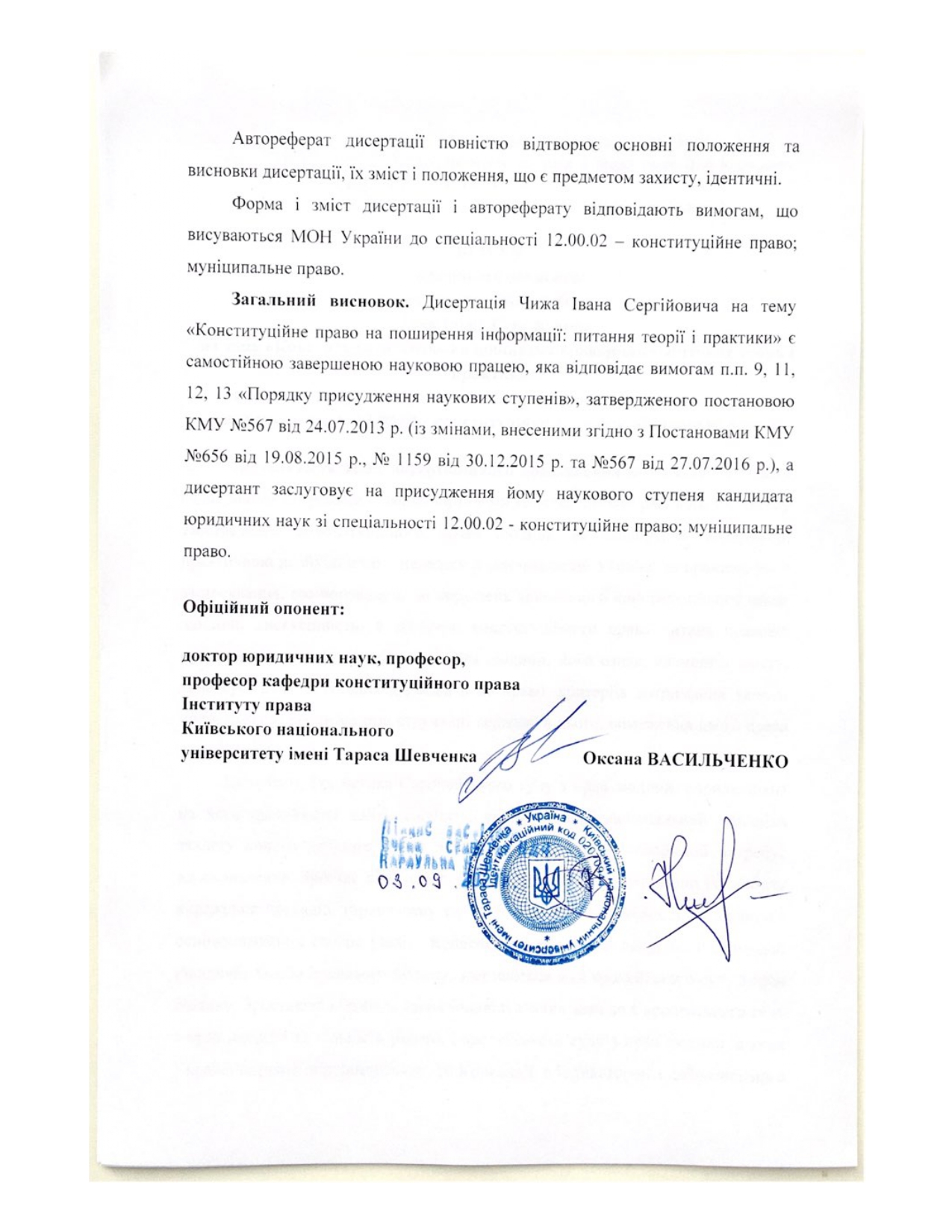 